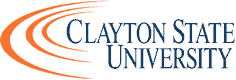 Supply Chain Internship SitesTo add an organization to this list, send a request with contact information to career@clayton.edu. To get an internship approved, print out, fill out, and submit the Learning Agreement Form to the professor who will be coordinating your internship. OrganizationTypeCityWebsitePhoneAFC LSLogistics ServicesCollege Parkhttp://www.afcls.com/ (770) 514-1456Clayton County Public Schools Homeless Education DepartmentEducationMorrowhttps://www.clayton.k12.ga.us/departments/federalprograms/ChildreninTransition (770) 473-3250Drive MedicalHealthcareAtlantahttp://www.drivemedical.com/ (877) 224-0946FedExSupply Chain ManagementMorrowhttp://www.fedex.com/us/ (770) 478-6648Fresh.I.AmRetailAtlantahttp://www.freshiam.net/ (404) 913-9962Georgia Crown Distribution CompanyBeverage Distributor McDonoughhttp://www.georgiacrown.com/ (770) 302-3000Hub Group TruckingTrucking/ TransportationAtlantahttp://www.hubgroup.com/hubgrouptrucking/ (877) 770-9251Kuehne-NagelInternational FreightEast Pointhttp://www.kn-portal.com/ (404) 363-4321Mallory Alexander International LogisticsFreight Forward College Parkhttp://www.mallorygroup.com/ (678) 284-5000National Parcel LogisticsMarketing Consultant College Parkhttp://www.npl-mail.com/ (813) 886-4220PEI FreightTrucking and Air FreightStockbridgehttp://www.shippei.com/ (404) 361-0073s-2 InternationalLogistics ServicesMcDonoughhttp://www.s-2international.com/ (678) 432-9502The Sherwin-Williams CompanyPaints, Stains, SuppliesTuckerhttp://www.sherwin-williams.com/ (866) 627-1598Wal-Mart Distribution Center 6055Distribution ServiceAtlantahttp://www.walmart.com (404) 732-3924